TRƯỜNG ĐẠI HỌC NHA TRANG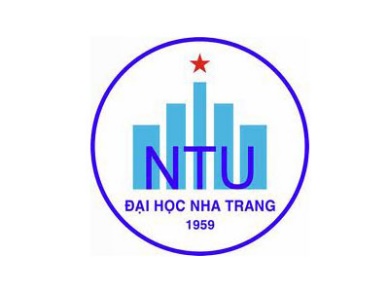 Khoa Ngoại NgữBộ môn: Thực hành TiếngĐỀ CƯƠNG CHI TIẾT HỌC PHẦN1. Thông tin về học phần:Tên học phần:					Tiếng Việt:			NGHE 2Tiếng Anh:			LISTENING 2	Mã học phần:				FLS325		Số tín chỉ:				2 (2-0)	Đào tạo trình độ:			Đại học					Học phần tiên quyết:		Nghe 12. Thông tin về GV:a. Họ và tên:	Ngô Quỳnh Hoa			Chức danh, học vị: GV, Thạc sỹĐiện thoại: 	0914991606				Email:	 ngoquynhhoantu@gmail.comĐịa chỉ NTU E-learning:				Địa chỉ Google Meet: https://meet.google.com/snp-iuft-bjdĐịa điểm tiếp SV: Zalo, EL và email trong giờ hành chínhb. Họ và tên:	Nguyễn Phan Quỳnh Thư		Chức danh, học vị: GV, Thạc sỹĐiện thoại: 0978204208 				Email: thunpq@ntu.edu.vnĐịa chỉ NTU E-learning:				Địa chỉ Google Meet: https://meet.google.com/rod-udfs-ddp  Địa điểm tiếp SV: Zalo, EL và email trong giờ hành chínhc. Họ và tên:	Đặng Hoàng Thi			Chức danh, học vị: GV, Thạc sỹĐiện thoại: 	0354335238				Email:	 thidh@ntu.edu.vnĐịa chỉ NTU E-learning:				Địa chỉ Google Meet: https://meet.google.com/tak-erjr-tiiĐịa điểm tiếp SV: Zalo, EL và email trong giờ hành chính3. Mô tả học phần: Học phần cung cấp cho người học phương pháp nghe theo các chủ đề: nghề nghiệp, giao thông, môi trường và tình yêu. Ngoài ra, người học được rèn luyện các kỹ năng nghe hội thoại, độc thoại ngắn, theo các chủ đề trên. Sau khi kết thúc học phần, người học có thế giao tiếp nghe nói đạt trình độ trung cấp B1 của chuẩn Châu Âu (CEFR).4. Mục tiêu: Học phần cung cấp sinh viên có thể xây dựng các kiến thức (từ vựng, ngữ âm,..) và kỹ năng cần thiết (nghe lấy ý chi tiết, nghe lấy ý chính, tốc ký…)  đồng thời vận dụng các kỹ năng này trong việc nghe hiểu để đạt cấp độ B1 theo khung tham chiếu Châu Âu (CEFR).5. Chuẩn đầu ra (CLOs): Sau khi học xong học phần, người học có thể: Tổng hợp và sử dụng được vốn từ vựng tiếng Anh cơ bản về các chủ đề nghề nghiệp, giao thông, môi trường và tình yêu.Phân biệt được nghe lấy thông tin chi tiết và nghe lấy ý chính của các mẩu hội  thoại ngắn, các thông báo và hội thoại dài.Nhận diện từ khóa và thông tin chi tiết của các đoạn hội thoại đã được nhắc lại hoặc làm rõ ở một số chỗ thuộc các chủ đề nghề nghiệp, giao thông, môi trường và tình yêu.Nghe hiểu và xác định được ý chính của những đoạn hội thoại và ý kiến của người thảo luận trong những chủ đề quen thuộc với điều kiện người nói phải nói rõ ràng và giải thích ở những chỗ khó. Vận dụng một số kỹ năng làm các dạng bài tập trắc nghiệm, điền từ theo dạng đề thi Preliminary English Test tương đương với trình độ B1 (CEFR).Thực hiện thành thạo kỹ năng làm việc nhóm, cặp và tham gia tích cực vào giờ giảng. 6. Đánh giá kết quả học tập:7. Tài liệu dạy học: 8. Kế hoạch dạy học:9. Yêu cầu đối với người học: - Thường xuyên cập nhật và thực hiện đúng kế hoạch dạy học, kiểm tra, đánh giá theo Đề cương chi tiết học phần trên hệ thống NTU E-learning lớp học phần;- Thực hiện đầy đủ và trung thực các nhiệm vụ học tập, kiểm tra, đánh giá theo Đề cương chi tiết học phần và hướng dẫn của GV giảng dạy học phần;- Tham dự đầy đủ các buổi học và từng cá nhân phải tích cực thảo luận, trình bày ý kiến trong quá trình lên lớp, thực hiện làm bài tập ở nhà theo nhóm và cá nhân.Ngày cập nhật: 28/02/2022	GIẢNG VIÊN	CHỦ NHIỆM HỌC PHẦN            (đã ký)	       	      (đã ký)				    (đã ký)    ThS.  Ngô Quỳnh Hoa     ThS. Đặng Hoàng Thi 	ThS. Ngô Quỳnh Hoa			(đã ký)               ThS.  Nguyễn Phan Quỳnh ThưTRƯỞNG BỘ MÔN(đã ký)ThS. Ngô Quỳnh HoaTT.Hoạt động đánh giáHình thức/công cụ đánh giáNhằm đạt CLOsTrọng số (%)1Đánh giá quá trình- Điểm chuyên cần - Điểm làm việc nhóm - Điểm các bài kiểm tra giữa kỳ a,b,c,d,e,f50%2Thi cuối kì- Tự luận, đề đóng / bài thi nghe PET hoàn chỉnh theo chuẩn đầu ra B1a,b,c,d,e50%TT.Tên tác giảTên tài liệuNăm xuất bảnNhà xuất bảnĐịa chỉ khai thác tài liệuMục đích sử dụngMục đích sử dụngTT.Tên tác giảTên tài liệuNăm xuất bảnNhà xuất bảnĐịa chỉ khai thác tài liệuTài liệu chínhTham khảo1David NunanListen In 22003Heinle & Heinle PublishersThư việnx2Jack C RichardsTactics for listening 22004Oxford University PressThư việnx3J. Tanka &L. K. BakerInteractions 22002McGraw - HillThư việnx4Preliminary English Test (PET) 2004Cambridge University PressThư việnxTuầnNội dungNhằm đạt CLOsPhương pháp dạy họcNhiệm vụ của người học1(28/02 –06/03)Giới thiệu học phần Nghe 2Giới thiệu các dạng bài nghe.Phương pháp học nghe hội thoại và các bài nói chuyện có độ dài trung bình.f- Diễn giảng- Thảo luận - Xem video- Xem đề cương chi tiết học phần trên EL.- Vocabulary 1 - Tuần 1 trên EL.- Tạo nhóm và gửi cho GV qua mail.- Mỗi nhóm được giao 1 video để thiết kế bài tập nghe. - Hỏi đáp, thảo luận, trả lời trên diễn đàn chung (EL).2(07/03 – 13/03)Công việcCác loại công việc và các yêu cầu cho mỗi loại công việc.PET part 1 drilla,b,c,d,e,f- Diễn giảng- Thảo luận - Xem video - Làm việc theo cá nhân / nhóm- Vocabulary 2 - Tuần 2 trên EL.- Homework 1 (EL).- PET phần 1 (quyển 1 - 4).- Gửi Video Package lại cho GV qua mail.- Hỏi đáp, thảo luận, trả lời trên diễn đàn chung (EL).3(14/03 – 20/03)Công việcThuận lợi và khó khăn của mỗi công việc.a,b,c,d,e,f- Diễn giảng- Thảo luận - Xem video - Làm việc theo cá nhân / nhóm- Vocabulary 3 - Tuần 3 trên EL.- Homework 2 (EL).- PET phần 1 (quyển 5 - 7).-Chỉnh sửa & gửi Video Package lại cho GV qua mail.- Hỏi đáp, thảo luận, trả lời trên diễn đàn chung (EL).4(21/03 – 27/03) Cuộc sống hàng ngàyCông việc hằng ngày của cá nhânPET part 2 drilla,b,c,d,e,f- Diễn giảng- Thảo luận - Xem video - Làm việc theo cá nhân / nhóm- Vocabulary 4 - Tuần 4 trên EL.- Homework 3 (EL).- PET phần 2 (quyển 1 - 4).- Chuẩn bị thuyết trình trên lớp.- Hỏi đáp, thảo luận, trả lời trên diễn đàn chung (EL).5(28/03 – 03/04)Cuộc sống hàng ngàyCác mối quan hệ xã hộia,b,c,d,e,f- Diễn giảng- Thảo luận - Xem video - Làm việc theo cá nhân / nhóm- Vocabulary 5 - Tuần 5 trên EL.- Homework 4 (EL).- PET phần 2 (quyển 5 - 7).- Chuẩn bị thuyết trình trên lớp- Hỏi đáp, thảo luận, trả lời trên diễn đàn chung (EL).6(04/04– 10/04)Thuyết trình 1Kiểm tra PET part 1 + 2a,b,c,d,e,f- Diễn giảng- Thảo luận - Xem video - Làm việc theo cá nhân / nhóm- Thực hiện bài thuyết trình video.- Làm bài kiểm tra cá nhân.- Hỏi đáp, thảo luận, trả lời trên diễn đàn chung (EL).7(11/04 – 17/04)Giao thôngCác loại phương tiện giao thông trong thành phốPET part 3 drilla,b,c,d,e,f- Diễn giảng- Thảo luận - Xem video - Làm việc theo cá nhân / nhóm- Vocabulary 6 - Tuần 7 trên EL.- Homework 5 (EL).- PET phần 3 (quyển 1 - 4)..- Chuẩn bị thuyết trình trên lớp.- Hỏi đáp, thảo luận, trả lời trên diễn đàn chung (EL).8(18/04– 24/04)9(25/04– 01/05)Giao thôngKẹt xe tại các thành phố lớn và các biện pháp khắc phục a,b,c,d,e,f- Diễn giảng- Thảo luận - Xem video - Làm việc theo cá nhân / nhóm- Vocabulary 7 - Tuần 8 trên EL.- Homework 6 (EL).- PET phần 3 (quyển 5 - 7).- Chuẩn bị thuyết trình trên lớp.- Hỏi đáp, thảo luận, trả lời trên diễn đàn chung (EL).10(02/05– 08/05)Thuyết trình 2Kiểm tra PET part 3a,b,c,d,e,f- Diễn giảng- Thảo luận - Xem video - Làm việc theo cá nhân / nhóm- Thực hiện bài thuyết trình video.- Làm bài kiểm tra cá nhân.- Hỏi đáp, thảo luận, trả lời trên diễn đàn chung (EL).11(09/05–15/05)Môi trườngCác yếu tố gây ô nhiễm môi trườngBiện pháp bảo vệ môi trườngPET part 4 + 5 drilla,b,c,d,e,f- Diễn giảng- Thảo luận - Xem video - Làm việc theo cá nhân / nhóm- Vocabulary 8 - Tuần 10 trên EL.- Homework 7 (EL).- PET phần 4+5 (quyển 1 - 4).- Chuẩn bị thuyết trình video trên lớp.- Hỏi đáp, thảo luận, trả lời trên diễn đàn chung (EL).12(16/05– 22/05)Tình yêuGiới thiệu khái niêm tình yêu đôi lứaTình yêu gia đình tình yêu cuộc sống Tình yêu đất nước Việt Nama,b,c,d,e,f- Diễn giảng- Thảo luận - Xem video - Làm việc theo cá nhân / nhóm- Homework 8 (EL).- PET phần 4+5 (quyển 5 - 7).- Chuẩn bị thuyết trình video trên lớp.- Hỏi đáp, thảo luận, trả lời trên diễn đàn chung (EL).13(23/05 – 29/05)Thuyết trình 3Kiểm tra PET part 4 + 5a,b,c,d,e- Diễn giảng- Thảo luận - Xem video - Làm việc theo cá nhân / nhóm- Thực hiện bài thuyết trình video.- Làm bài kiểm tra cá nhân.- Hỏi đáp, thảo luận, trả lời trên diễn đàn chung (EL).14(30/05– 05/06)Ôn tập PET exam a,b,c,d,e,f- Diễn giảng- Thảo luận - Xem video - Làm việc theo cá nhân / nhóm- Tổng hợp những khó khăn với bài thi PET. - Hỏi đáp, thảo luận, trả lời trên diễn đàn chung (EL).15(06/06– 12/06)Thuyết trình 4Kiểm tra PET part 1-5a,b,c,d,e,f- Diễn giảng- Thảo luận - Xem video - Làm việc theo cá nhân / nhóm- Thực hiện bài thuyết trình video.- Làm bài kiểm tra cá nhân.- Hỏi đáp, thảo luận, trả lời trên diễn đàn chung (EL).